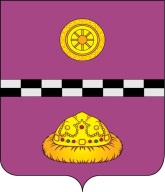 ПОСТАНОВЛЕНИЕОб итогах работы по организации защиты населения и территории от чрезвычайных ситуаций, пожарной безопасности и безопасности на водных объектах, выполнению мероприятий гражданской обороны территориального звена муниципального района «Княжпогостский» Коми республиканской подсистемы единой государственной системы предупреждения и ликвидации чрезвычайных ситуаций в 2019 году и задачах на 2020 годВ соответствии с Федеральными законами от 21.12.1994 № 68-ФЗ «О защите населения и территорий от чрезвычайных ситуаций природного и техногенного характера», от 12.02.1998 г. № 28-ФЗ «О гражданской обороне», от 06.10.2003 г. № 131-ФЗ «Об общих принципах организации местного самоуправления в Российской Федерации», Уставом МО МР «Княжпогостский», в целях подведения итогов по вопросам подготовки населения и выполнения мероприятий в области гражданской обороны, предупреждения и ликвидации чрезвычайных ситуаций природного и техногенного характера, защиты населения и территории, обеспечения пожарной безопасности и безопасности людей на водных объектах в МО МР «Княжпогостский» в 2019 году и постановки задач на 2020 годПОСТАНОВЛЯЮ:1. Утвердить отчет об итогах работы по организации защиты населения и территории от чрезвычайных ситуаций, пожарной безопасности и безопасности на водных объектах, выполнению мероприятий гражданской обороны территориального звена муниципального района «Княжпогостский» Коми республиканской подсистемы единой государственной системы предупреждения и ликвидации чрезвычайных ситуаций в 2019 году и задачах на 2020 год согласно приложению к настоящему постановлению. 2. Рекомендовать руководителям администраций городских и главам сельских поселений, расположенных на территории муниципального образования муниципального района «Княжпогостский» (далее – МО МР «Княжпогостский»), руководителям предприятий, учреждений, организаций, независимо от их организационно-правовой формы, находящихся и осуществляющих хозяйственную деятельность на территории МО МР «Княжпогостский», принять к сведению и руководству информацию, содержащуюся в данном муниципальном правовом акте, при планировании и реализации мероприятий в области гражданской обороны, предупреждения и ликвидации чрезвычайных ситуаций, обеспечения пожарной безопасности и безопасности людей на водных объектах.3. Главной задачей по подготовке сил гражданской обороны и РСЧС на 2020 год считать:- совершенствование навыков и умений по экстренному реагированию на возникающие чрезвычайные ситуации, обеспечение пожарной безопасности, снижение рисков и смягчение последствий чрезвычайных ситуаций в мирное время и опасностей для населения в условиях военного времени, эффективное использование резервов финансовых, материальных и информационных ресурсов для ликвидации ЧС, создание и поддержание необходимых условий для сохранения жизни и здоровья пострадавшего населения, действенное осуществление государственного пожарного надзора и надзора за безопасностью на водных объектах в интересах социальной и экономической стабильности, повышение уровня защищенности критически важных для государства объектов инфраструктуры и населения от угроз природного, техногенного характера и террористических проявлений.4. Основными направлениями в работе по выполнению главной задачи считать:-знание должностными лицами нормативно-правовых актов по обеспечению безопасности, предупреждению и защите от ЧС природного и техногенного характера, а также от опасностей, возникающих при ведении боевых действий:Федерального закона от 12 февраля 1998года  № 28-ФЗ  «О гражданской обороне»,  Федерального закона от 21 декабря 1994года  № 68-ФЗ «О защите населения и территорий от ЧС природного и техногенного характера», Положения о единой государственной системе предупреждения и ликвидации чрезвычайных ситуаций, утвержденного постановлением  Правительства Российской Федерации от 30 декабря  2003года  № 794, Положения о Гражданской обороне в Российской Федерации, утвержденного постановлением  Правительства Российской Федерации от 26 ноября 2007года № 804;-обучение основным способам защиты от ЧС, приемам оказания первой медицинской помощи пострадавшим, правилам пользования коллективными и индивидуальными средствами защиты, в соответствии с Постановлениями Правительства Российской Федерацииот 2 ноября 2000 года № 841 «Об утверждении Положения об организации обучения населения в области ГО» и  от 4 сентября 2003 года  № 547 «О подготовке населения в области защиты от ЧС природного и техногенного характера»;-необходимость сохранения существующего фонда  защитных сооружений, поддержанию их в готовности к приему укрываемых;-выработку и закрепление у руководителей практических навыков по  управлению силами и средствами формирований, входящими в систему предупреждения и ликвидации ЧС;-практическое усвоение руководителями и преподавателями своих обязанностей при действиях в чрезвычайных ситуациях;-организацию постоянного контроля и проверок за ходом выполнения антитеррористических мероприятий в подведомственных учреждениях культуры, спорта и образования. Результаты проверок рассматривать на служебных совещаниях с отражением их результатов в протоколах, актах проверок.5. Руководителям муниципальных бюджетных учреждений культуры, спорта и образования:5.1. издать приказ о подведении итогов по ГО 2019 года и организации подготовки в 2020 году;5.2. до 15 февраля 2020 года провести совещания, на которых обсудить состояние дел по защите обучающихся и работников муниципальных бюджетных учреждений культуры, спорта и образования при возникновении и угрозе ЧС и выработать практические рекомендации по улучшению этой работы;5.3. проводить ежемесячно тренировки по практической отработке действий по эвакуации из зданий и защите обучающихся и состава работников учреждения от ЧС;5.4. пропагандистскую работу направить на убедительные и аргументированные разъяснения значимости мероприятий по ГО, ее целей и роли в общей системе политических, экономических, правовых, военных и иных мер по защите населения от последствий стихийных бедствий, аварий и катастроф;5.5. совершенствовать учебно-материальную базу кабинетов ОБЖ муниципальных бюджетных общеобразовательных организаций.6. Постановление от 09 января 2019 г. №2 «Об итогах работы МО МР «Княжпогостский»в области гражданской обороны, предупреждения и  ликвидации чрезвычайных  ситуаций, обеспечения пожарной безопасности и безопасности людей на водных объектах в 2018 году и задачах на 2019 год» считать утратившим силу. 7.Контроль за исполнением данного постановления оставляю за собой. 8. Настоящее постановление вступает в силу со дня его официального опубликования.Исполняющий обязанности                                                                                                главы МР «Княжпогостский» -                                                                                            руководителя администрации 						А.Л.Немчинов«Об итогах работы по организации защиты населения и территории от чрезвычайных ситуаций, пожарной безопасности и безопасности на водных объектах выполнению мероприятий гражданской обороны территориального звена муниципального района «Княжпогостский» Коми республиканской подсистемы единой государственной системы предупреждения и ликвидации чрезвычайных ситуаций в 2019 году и задачах на 2020 год»Главная задача, поставленная Главой Республики Коми по вопросам подготовки населения и выполнения мероприятий в области гражданской обороны, предупреждения и ликвидации чрезвычайных ситуаций природного и техногенного характера, защиты населения и территории, обеспечения пожарной безопасности и безопасности людей на водных объектах в МР «Княжпогостский» на 2017 год в основном выполнена. Органы местного самоуправления муниципального района, городских и сельских поселений, расположенных на территории МР «Княжпогостский», большинство объектов экономики с должным вниманием и ответственностью подошли к решению вопросов гражданской обороны (далее – ГО), обеспечению промышленной и экологической безопасности населения. Комиссии по предупреждению и ликвидации чрезвычайных ситуаций и обеспечению пожарной безопасности, органы управления ГОЧС всех уровней проводят организационные и практические мероприятия по предупреждению чрезвычайных ситуаций, обеспечению готовности территориального звена к ликвидации чрезвычайных ситуаций и выполнению мероприятий ГО.Основным направлением в работе являлось оперативное руководство силами и средствами территориального звена МР «Княжпогостский» Коми республиканской подсистемы РСЧС по предупреждению и ликвидации ЧС, защиты населения и территории, обеспечения пожарной безопасности и безопасности людей на водных объектах.КЧС и ОПБ организует свою работу в соответствии с постановлением Правительства РФ от 30.12.2003г. № 794 «О единой государственной системе предупреждения и ликвидации чрезвычайных ситуаций», постановлением администрации МО МР «Княжпогостский» от 31 мая 2016 г.  №191 «Об утверждении Положения о территориальном звене РСЧС МО МР «Княжпогостский» Коми республиканской подсистемы единой государственной системы предупреждения и ликвидации чрезвычайных ситуаций».			На территории Княжпогостского района функционируют 9 звеньев функциональной подсистемы РСЧС и 11 звеньев территориальной подсистемы РСЧС. Общий состав сил и средств постоянной готовности муниципального звена РСЧС утвержден Постановлением администрации муниципального района «Княжпогостский» от 31 мая 2016 г. №191 (приложение №3 к постановлению администрации МО МР «Княжпогостский»).Дополнительно создана комиссия по повышению устойчивости функционирования объектов экономики на территории муниципального района «Княжпогостский» (постановление администрации муниципального района «Княжпогостский» от 16 мая 2018 г. №180). Положение о комиссии по ЧС и ОПБ утверждено Распоряжением администрации МО МР «Княжпогостский» от 08 апреля 2016 г. № 138-р«Об утверждении Положения, Регламента и алгоритма действий председателя комиссии по предупреждению и ликвидации чрезвычайных ситуаций администрации МО МР «Княжпогостский». Дополнения в данное распоряжение были внесены распоряжением от 03 сентября 2018 г. № 189 – р по назначению председателем КЧС и ОПБ в Княжпогостском районе руководителя администрации района. Порядок сбора и обмена информацией о ЧС (происшествиях) на территории муниципального образования утверждён Постановлением руководителя администрации МО МР «Княжпогостский» от 26 апреля 2016 г. №126 «Об утверждении положения о единой диспетчерской службе муниципального района «Княжпогостский» приложение №2 «Порядок сбора и обмена информацией о чрезвычайных ситуациях на территории МР «Княжпогостский»». Создание и деятельность ЕДДС, как органа повседневного управления РСЧС на муниципальном уровне, на территории Княжпогостского района регламентируется:- Постановлением руководителя администрации от 29 января 2001 г. №541«Об организации Единой дежурно - диспетчерской службы администрации муниципального образования «Княжпогостский район»» с 1 января 2001 года организована единая дежурно - диспетчерская служба сектора по делам гражданской обороны и чрезвычайным ситуациям администрации МО «Княжпогостский район» (далее - ЕДДС района) с круглосуточным режимом работы;- Распоряжением руководителя администрации МО МР «Княжпогостский» от 18 декабря 2015 г. №360-р «Об организации дежурства в единой дежурно-диспетчерской службе МО МР «Княжпогостский»;- Постановлением руководителя администрации от 26 апреля 2016 г. №126 об утверждении Положения о ЕДДС;- Постановлением руководителя администрации от 19 января 2018г. №21об утверждении Положения об отделе ГО и ЧС в администрации МР «Княжпогостский».Комиссия по ЧС и ОПБ МР «Княжпогостский» в 2019 году осуществляла свою деятельность в соответствии с планом работы на 2019 год. Всего было проведено 9 заседаний комиссии, на котором рассмотрено 53 вопроса по обеспечению безопасности населения МР «Княжпогостский», издано 18 распоряжений председателя КЧС и ОПБ МР «Княжпогостский».Обеспечение безопасного прохождения весеннего паводка и ледохода на реке Вымь.В целях своевременного обеспечения безопасного прохождения весеннего паводка и ледохода на реке Вымь, оперативного принятия мер по обеспечению защиты населения, сохранению материальных ценностей, животных и кормов, координации и управления  силами и средствами аварийно-спасательных формирований при ведении поисково-спасательных, аварийных и других неотложных работ в период возможного затопления территорий населенных пунктов и города, постановлением администрации МР «Княжпогостский» от 22 февраля 2019 года № 59 «О подготовке объектов экономики, предприятий,организаций и учреждений на территории муниципального                                                    района «Княжпогостский» к организованному пропуску весеннего половодья в 2019 году и плане мероприятий по организации охраны жизни людей                                                                    на водных объектах» были утверждены:- состав противопаводковой комиссии;- план мероприятий по организации охраны жизни людей на воде, обеспечению правопорядка и контроля за безопасностью плавания маломерных судов на водоемах муниципального района «Княжпогостский» на 2019 год. Выполненные мероприятия плана по организации охраны жизни людей на воде, обеспечению правопорядка и контроля за безопасностью плавания маломерных судов на водоемах муниципального района «Княжпогостский» на 2019 год» позволили успешно провести весенний ледоход 2019 года. Уточнены:- Планы действий по предупреждению и возникновению чрезвычайных ситуаций в паводковый период 2019 года; - организация тушения пожаров в населенных пунктах и создание необходимых условий жизнедеятельности населению, проживающего в населенных пунктах, отрезаемых во время весеннего половодья.Обеспечение пожарной безопасности.В апреле-мае 2019 года проведена работа по подготовке к пожароопасному периоду 2019 года и мерах по усилению охраны лесов от пожаров. В целях принятия своевременных мер и координации действий привлекаемых сил и средств по ликвидации лесных пожаров в соответствии с протоколом комиссии по ЧС и ОПБ МР «Княжпогостский» образована оперативная группа по борьбе с лесными пожарами, утверждены оперативные планы Железнодорожного и Мещурского лесничеств по привлечению сил и средств противопожарных формирований и населения на 2019 год. Всего в 2019 году на территории МР «Княжпогостский» зарегистрировано 3 лесных пожаров общей площадью 20,75 га. Ликвидация пожаров производилась в срок от 2 до 24 часов с момента обнаружения возгорания. Для контроля за пожарной обстановкой в ЕДДС МР «Княжпогостский» применялась информационно-аналитическая система ИАС «Лесные пожары в Республике Коми 2.0».Паспорта пожарной безопасности всех населенных пунктов утверждены главами (руководителями администраций) городских и сельских поселений, представлены в ОНД Княжпогостского района.В рамках проведения сезонной профилактической операции в летний период отделом надзорной деятельности и профилактической работы совместно с отделом по делам ГО и ЧС администрации МР «Княжпогостский» было организовано тесное взаимодействие по противопожарному состоянию населенных пунктов, граничащих с лесными насаждениями.Особое внимание уделялось обустройству и состоянию противопожарных разрывов, минерализованных полос, источников наружного противопожарного водоснабжения, мест забора воды и подъездных путей к ним, средствам оповещения и связи.Совместная проверка представителями ФГКУ «2 отряд ФПС по РК» с руководителями городских и главами сельских поселений по исправности пожарных гидрантов осуществляется два раза в год. По результатам осмотра администрацией МР «Княжпогостский» в адрес правообладателей были направлены письма с требованием об устранении недостатков, выявленных при проверках, а также по предписанию отдела надзорной деятельности Княжпогостского района. В 2019 году в рамках реализации проекта «Народный бюджет» была организована работа по строительству одного пожарного водоема на сумму 324 347,0 руб. и ремонт 4 – х источников наружного противопожарного водоснабжения на общую сумму 758 333,0 руб.	Данная работа будет продолжена и в 2020 году. Запланирован ремонт 6 пожарных водоемов на общую сумму 1 677 268,0 руб.Администрацией муниципального района «Княжпогостский» проведен анализ возможности установки дополнительных пожарных гидрантов в местах, где отсутствуют сети водоснабжения за счет обустройства путей кприродным водоёмам.Все населённые пункты оборудованы системой оповещения о чрезвычайной ситуации, система находится в исправном состоянии. Главам (руководителям администраций) городских и сельских поселений МО МР «Княжпогостский» рекомендовано привлечение к оповещению старост населенных пунктов поселений и приобретение для целей оповещения ручных громкоговорителей.В настоящее время в городских и сельских поселениях организована разъяснительная работа с населением по вопросам соблюдения правил пожарной безопасности через средства массовой информации и путем распространения памяток.Обеспечение безопасности на водных объектах.Продолжена работа по предотвращению несчастных случаев на воде в 2019 году. Места массового отдыха спланированы и определены, мероприятия по их обустройству рассмотрены на заседании КЧСиОПБ МР «Княжпогостский» в мае 2019 г.Администрацией МР «Княжпогостский» принято постановление от 12марта 2019 года № 74 «Об утверждении перечня мест массового отдыха                                                                                людей на водных объектах на территории МО МР                                                              «Княжпогостский» в летний период 2019 года», в соответствии с которым определеныдва места массового отдыха населения у воды с запретом купания. Проведено освидетельствование мест с участием представителей Княжпогостского участка ФКУ «Центр ГИМС МЧС России по Республике Коми».В период с мая по август 2019 года в образовательных организациях проведены занятия на тему «Безопасность поведения на воде в летний сезон» с рассмотрением мер безопасности при отдыхе на водных объектах. К занятиям привлекались работники Княжпогостского участка ФКУ «Центр ГИМС МЧС России по Республике Коми», а также отдел по делам ГО и ЧС администрации МР «Княжпогостский».Оказывалась методическая помощь по разработке соответствующих нормативно-правовых актов в городских (сельских) поселениях, расположенных на территории МР «Княжпогостский».Реагирование на предупреждение и ликвидацию чрезвычайных ситуаций природного и техногенного характера.В 2019 году было принято постановление о введении на территории Княжпогостского района режима «Повышенная готовность» (от 29 июля 2019 г. № 249) в связи с аномальными погодными условиями (обильная дождливая погода) сроком на 3 дня.  Чрезвычайных ситуаций на территории МР «Княжпогостский»не зарегистрировано.Деятельность единой дежурно-диспетчерской службы администрации МР «Княжпогостский»Проведена большая работа по повышению эффективности работы ЕДДС администрации МР «Княжпогостский». Взаимодействие и обмен информацией ЕДДС администрации МР «Княжпогостский» с ЦУКС ГУ МЧС России по Республике Коми ежедневно осуществляется посредством видеоконференцсвязи. Проведена работа по закупке оборудования автоматизированных рабочих мест для оперативных дежурных и начальника ЕДДС.В 2019 году ЕДДС администрации МР «Княжпогостский»:- выполнено 365 круглосуточных дежурных смен;- выполнен приём и передача тренировочных сигналов оповещения ГО от вышестоящего органа управления;- оформлено 365 ежедневных сводок об оперативной обстановке на территории МР «Княжпогостский»;- оформлено 365 ежедневных донесений об основных параметрах оперативной обстановки на территории МР «Княжпогостский»;- принято к руководству и исполнению 365 ежедневных прогнозов возникновения и развития чрезвычайных ситуаций на территории Республики Коми;- приняты и обеспечены штормовые предупреждения;- проведены селекторные совещания (развод дежурных смен) с ГУ МЧС России по республике Коми посредством видеоконференцсвязи;- приято участие в технических проверках региональной автоматизированной системы централизованного оповещения «Парма»;- проведено 36 практических тренировок ОДС ФКУ «ЦУКС ГУ МЧС России по Республике Коми» и ЕДДС администрации МР «Княжпогостский» по реагированию на угрозу возникновения и возникновение ЧС (происшествий);- в целях повышения уровня подготовки оперативных дежурных ЕДДС администрации МР «Княжпогостский» по основным вопросам деятельности в области защиты населения и территорий от чрезвычайных ситуаций (происшествий) природного и техногенного характера проведено 2 заслушивания ОД ЕДДС администрации МР «Княжпогостский» с ГУ МЧС России по РК;- согласно Программе профессиональной подготовки оперативных дежурных ЕДДС администрации МР «Княжпогостский» в 2019 году проведены учебные занятия в соответствии с учебным планом.Штатная численность ЕДДС МО МР «Княжпогостский» составляет 5 чел. л/с, фактическая численность составляет 5 чел. л/с. В соответствии с Планом основных мероприятий в области гражданской обороны, предупреждения и ликвидации чрезвычайных ситуаций, обеспечения пожарной безопасности и безопасности на водных объектах на 2019 год проведены:За 2019 год согласно плану мероприятий оперативной подготовки были проведены следующие мероприятия оперативной подготовки:  - КШТ – 2 (27 марта 2019 г. с участием специалистов МЧС России г. Москва и ГУ МЧС России по Республике Коми и 1 - 2 октября 2019 г. по ГО).По итогам двух КШТ району в итоговых документах республики были выставлены оценки «Хорошо». - Специальных учений – 7 и со службами ГО – 4 - Объектовых тренировок – 96 и со службами ГО – 16- Тренировки с ЕДДС (проводимые с ГУ МЧС России по РК по отработке установленной вводной) – 33 (3 тренировки в месяц согласно графика по установленным вводным) - Тренировка по оповещению и сбору личного состава администрации МР «Княжпогостский» при выполнении мероприятий гражданской обороны – 5- КШУ по мобилизационной подготовке – 1 (октябрь, 2019 г.).В ходе учений были привлечены формирования ПСЧ-23 ФГКУ «2 отряд ФПС по Республике Коми», КТЭК, ЮЭС, АО «Газпромраспределение» филиал в г. Емва, СЛПУМГ, управляющие компании, ОМВД России по Княжпогостскому району, ГБУЗ РК «Княжпогостская ЦРБ». Мероприятия выполнены по плану и в полном объеме. Принято участие в смотре-конкурсе на звание «Лучший орган местного самоуправления муниципального образования в области обеспечения безопасности жизнедеятельности населения в 2019 году», проведенный в соответствии с приказом Главного управления МЧС России по Республике Коми. МО МР «Княжпогостский» занял 1 место. Об организации и итогах подготовки населения в области гражданской защиты.Планирование и организация обучения населения МР «Княжпогостский» в 2019 году осуществлялось в соответствии с требованиями организационно-методических указаний по подготовке органов управления территориального звена МР «Княжпогостский» Коми республиканской подсистемы единой государственной системы предупреждения и ликвидации чрезвычайных ситуаций, сил гражданской обороны и населения МР «Княжпогостский» на 2019 год, постановления администрации МР «Княжпогостский» от 09.01.2019 г. № 8 «О подготовке населения в области защиты от чрезвычайных ситуаций природного и техногенного характера в муниципальном районе «Княжпогостский»»,  плана комплектования Учебного центра ГКУ РК «Управление ППС и ГЗ» на 2019 учебный год.В соответствии с Примерной программой обучения работающего населения муниципального района «Княжпогостский» в области гражданской обороны и защиты от чрезвычайных ситуаций природного и техногенного характера на базе организаций и учреждений было организовано обучение:личного состава формирований и служб работающего населениянеработающего населенияобучающихся.Пропаганда знаний в области ГО и ЧС в МР «Княжпогостский» организована и проводится на основании плана основных мероприятий. Мероприятия плана выполнены.Работа по пропаганде знаний в области ГО, ЧС и ПБ проводится по следующим направлениям:- по «Дорожному радио»;- передачей информации предупреждающего и профилактического характера в СМИ.Защитные сооружения гражданской обороны.На территории Княжпогостского района продолжают функционирование два ПРУ (Синдорское ЛПУМГ и Нефтеперекачивающая станция). Нештатные формирования по обеспечению выполнения мероприятий по гражданской обороне.Организован учет создаваемых НФГО на территории муниципального образования муниципального района «Княжпогостский», для дальнейшего планирования и их применения в составе группировки сил гражданской обороны на территории МО МР «Княжпогостский».Перечень организаций, которые соответствуют требованиям федерального законодательства по созданию нештатных формирований по обеспечению выполнения мероприятий по гражданской обороне МР «Княжпогостский» и Перечень организаций, обеспечивающих выполнение мероприятий по гражданской обороне МР «Княжпогостский» представлены в ГУ МЧС России по Республике Коми.Принятие нормативных правовых актов в области гражданской обороны, защиты населения и территорий от чрезвычайных ситуаций природного и техногенного характера, обеспечения пожарной безопасности и безопасности людей на водных объектах:1. Постановления и распоряжения администрации МР «Княжпогостский»:Проанализировав итоги работы за 2019 год, в целях дальнейшего совершенствования выполнения мероприятий гражданской обороны, защиты населения и территорий от чрезвычайных ситуаций и снижения рисков их возникновения на территории муниципального образования, обеспечения пожарной безопасности, безопасности на водных объектах в МО МР «Княжпогостский»:1. Главной задачей по подготовке органов управления, сил территориального звена МО МР «Княжпогостский» Коми республиканской подсистемы единой государственной системы предупреждения и ликвидации чрезвычайных ситуаций в 2020 году считать совершенствование знаний, навыков и умений, направленных на реализацию единой государственной политики в области гражданской обороны, защиты населения и территорий от чрезвычайных ситуаций природного и техногенного характера, снижение рисков и смягчения последствий чрезвычайных ситуаций природного и техногенного характера для обеспечения безопасности населения, укрепления оборонного потенциала, стабильного социально-экономического развития, а также совершенствования системы защиты населения в мирное и военное время.2. Рекомендовать руководителям администраций городских и главам сельских поселений, расположенных на территории муниципального образования муниципального района «Княжпогостский», руководителям предприятий, учреждений, организаций, независимо от их организационно-правовой формы, находящихся и осуществляющих хозяйственную деятельность на территории МО МР «Княжпогостский», в 2020 году считать основными следующие задачи:2.1. В области гражданской обороны:- продолжение работы по совершенствованию нормативной правовой и методической базы в области ГО с учетом современных взглядов на ведение войн и вооруженных конфликтов, направленных на формирование нового облика ГО;- дальнейшее создание и оснащение нештатных аварийно-спасательных формирований (далее - НАСФ), нештатных формирований по обеспечению выполнения мероприятий по гражданской обороне (далее - НФГО) и аварийно-спасательных служб с учетом их достаточности и адекватности современным угрозам;- развитие нормативной правовой базы муниципальных образований по вопросам ГО с учетом современных социально-экономических исследований;- дальнейшее совершенствование сил и средств ГО, повышение их мобильности и оснащенности современными техническими средствами и технологиями ведения аварийно-спасательных и других неотложных работ (далее - АСДНР), в том числе средствами малой механизации, готовности к действиям по предназначению в мирное и военное время;- подготовку органов управления и сил ГО с учетом развития и внедрения новых приемов и способов организации и проведения аварийно-спасательных работ, а также работ, связанных с решением других задач ГО;- активизацию работ по накоплению, хранению и использованию в целях ГО запасов материально-технических, продовольственных, медицинских и иных средств;- совершенствование организации учета, содержания и использования средств коллективной и индивидуальной защиты населения, а также подготовку мероприятий по эвакуации населения, материальных и культурных ценностей в безопасные районы, внедрение новых современных технических средств и технологий для выполнения мероприятий по ГО и защите населения;- выполнение мероприятий по повышению готовности систем централизованного оповещения населения;- принятие мер по соблюдению требуемого уровня обеспеченности средствами индивидуальной защиты установленных категорий населения;- активизацию работы по переработке и внедрению новых программ и методов подготовки населения, обучения должностных лиц и работников в области ГО, в том числе с использованием компьютерных технологий и тренажеров по развитию навыков поведения и осуществления действий в ЧС;- проведение подготовки соответствующих групп населения в образовательных учреждениях, организациях и учебно-консультационных пунктах ГО и ЧС, а также обязательного обучения должностных лиц органов управления ГО в учебно-методических центрах и на курсах ГО;- повышение качества и эффективности командно-штабных учений и тренировок (далее - КШУ (ШТ)) по ГО, а также тактико-специальных учений (далее - ТСУ) с органами управления и силами ГО.2.2. В области защиты населения и территорий от чрезвычайных ситуаций:- развитие системы подготовки населения, внедрение современных методик и технических средств обучения;- совершенствование законодательной и нормативной правовой базы, направленной на актуализацию задач и способов защиты населения и территорий с учетом современных социально-экономических реалий;- внедрение комплексной системы профилактики, предупреждения и максимального смягчения последствий природных и техногенных ЧС, проработку экономических механизмов управления рисками;- реализацию Концепции построения и развития аппаратно-программного комплекса «Безопасный город», утвержденную распоряжением Правительства Российской Федерации от 03.12.2014 № 2446-р; - совершенствование системы мониторинга и прогнозирования чрезвычайных ситуаций и пожаров, в том числе с использованием данных космического мониторинга, комплекса межведомственного взаимодействия в вопросах предупреждения и ликвидации ЧС;- развитие комплексной системы экстренного оповещения населения об угрозе возникновения или о возникновении ЧС;- принятие мер по обустройству учебно-консультационных пунктов ГО и ЧС, а также всестороннее обеспечение их деятельности;- развитие и совершенствование единой дежурно-диспетчерской службы МО МР «Княжпогостский» - как органа повседневного управления РСЧС;- создание резервов финансовых и материальных ресурсов для ликвидации ЧС;- создание и поддержание необходимых условий для обеспечения жизнедеятельности пострадавшего населения;- координацию работ по совершенствованию системы обеспечения вызова экстренных оперативных служб по единому номеру «112»;- участие в дальнейшем развитии общероссийской комплексной системы информирования населения в местах массового пребывания людей (далее - ОКСИОН), в том числе мобильных комплексов информирования и оповещения населения (далее - МКИОН);- создание и поддержание в рабочем состоянии систем оповещения населения об угрозе и факте ЧС на муниципальном уровне;- обеспечение выполнения плана комплектования слушателей образовательного подразделения «Учебный центр» ГКУ РК «Управление противопожарной службы и гражданской защиты» (г. Сыктывкар).2.3. В области обеспечения пожарной безопасности:- эффективное внедрение новых форм подтверждения соответствия требованиям пожарной безопасности, декларирования и аудита пожарной безопасности;- осуществление комплекса мероприятий, направленных на снижение количества пожаров и гибели людей при пожарах, совершенствование технологий тушения пожаров и проведения аварийно-спасательных работ, внедрение современных технических средств обнаружения и тушения пожаров;- формирование общественных объединений добровольной пожарной охраны, оказание помощи и поддержание их в соответствии с требованиями законодательства Российской Федерации;- развитие и совершенствование нормативной правовой базы муниципальных образований по вопросам пожарной безопасности и содействия в развитии добровольной пожарной охраны;- внедрение современных форм и методов обеспечения пожарной безопасности.2.4. В области обеспечения безопасности людей на водных объектах:- развитие и совершенствование нормативной правовой базы в области обеспечения безопасности людей на водных объектах;- повышение эффективности профилактических мероприятий по предупреждению аварийности маломерных судов и обеспечению безопасности людей на водных объектах.2.5. В области обеспечения единой информационной политики:- формирование и совершенствование культуры безопасности населения в повседневной деятельности и при возникновении ЧС, пожаров и различных оперативных событий, в том числе: дорожно-транспортных происшествий, происшествий на водных объектах, а также происшествий, связанных с экстремальным и неорганизованным туризмом;- совершенствование форм и методов информационного обеспечения деятельности в области ГО, предупреждения и ликвидации ЧС, пожаров, пожарной безопасности и безопасности людей на водных объектах, активное использование возможностей электронных, печатных средств массовой информации (далее - СМИ), Интернет-ресурсов, наружной рекламы.от 13 января 2020 г.                № 3Приложениек постановлению администрации МР «Княжпогостский»от « 13  »  января  2020 года № 3- постановление от 09 января 2019 г. № 2 «Об итогах работы МО МР «Княжпогостский» в области гражданской обороны, предупреждения и ликвидации чрезвычайных  ситуаций, обеспечения пожарной безопасности и безопасности людей на водных объектах в 2018 году и задачах на 2019 год»- постановление от 09 января 2019 г. № 8 «О подготовке населения в области защиты от чрезвычайных ситуаций природного и техногенного характера в МР «Княжпогостский»»- постановление от 09 января 2019 г. № 20 «Об утверждении Положения о мероприятиях по организации срочного захоронения трупов людей и животных в условиях военного времени на территории МО МР «Княжпогостский»» - постановление от 22 февраля 2019 г. № 59 «О подготовке объектов экономики, предприятий, организаций и учреждений на территории МР «Княжпогостский» к организованному пропуску весеннего половодья в 2019 году и плане мероприятий по организации охраны жизни людей на водных объектах»- постановление от 12 марта 2019 г. № 74 «Об утверждении перечня мест массового отдыха людей на водных объектах на территории МО МР                                                              «Княжпогостский» в летний период 2019 года» - постановление от 08 апреля 2019 г. №121 «Об утверждении Плана мероприятий по обеспечению пожарной безопасности в весенне - летний пожароопасный Период 2019 года на территории МО МР «Княжпогостский»» - постановление от 29 апреля 2019 г. №143 «О мерах по обеспечению безопасности при подготовке и проведении праздничных мероприятий, посвященных Празднику Весны и Труда и 74-й годовщине Победы в Великой Отечественной войне 1941-1945 годов на территории МР «Княжпогостский»»- постановление от 30 апреля 2019 г. №153 «О начале в 2019 году пожароопасного сезона на территории МР «Княжпогостский»»- постановление от 27 мая 2019 г. № 176 «Об особом противопожарном режиме в населенных пунктах МО МР «Княжпогостский»» - постановление от 10 июня 2019 г. № 196 «О создании и содержании в целях гражданской обороны запасов материально - технических, продовольственных,                                       медицинских и иных средств»- постановление от 10 июня 2019 г. № 197 «О мерах по обеспечению безопасности населения и охраны общественного порядка в период подготовки и проведения мероприятий, посвящённых празднованию 80 – летия Княжпогостского района в 2019 году» - постановление от 29 июля 2019 г. № 249 «О введении режима «Повышенная готовность»» - постановление от 1 августа 2019 г. № 255 - «Об отмене режима «Повышенная готовность»»- постановление от 26 августа 2019 г. № 271 «О проведении в 2019 году смотра – конкурса на звание «Лучшая учебно – материальная база в организациях, осуществляющих свою деятельность на территории МР «Княжпогостский», по подготовке работающего населения в области гражданской обороны и защиты от чрезвычайных ситуаций»- постановление от 18 сентября 2019 г. № 319 «О местном уровне сети наблюдения и лабораторного контроля гражданской обороны» - распоряжение от 22 октября 2019 г. № 340 - р «О проведении комплексной проверки системы оповещения и информирования населения на территории МР «Княжпогостский»»- распоряжение от 02 декабря 2019 г. № 377 - р «Об итогах проведения комплексной проверки системы оповещения и информирования населения на территории МР «Княжпогостский»» 